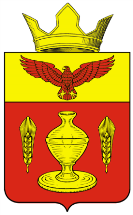 ВОЛГОГРАДСКАЯ ОБЛАСТЬПАЛЛАСОВСКИЙ МУНИЦИПАЛЬНЫЙ РАЙОН
 АДМИНИСТРАЦИЯ ГОНЧАРОВСКОГО  СЕЛЬСКОГО ПОСЕЛЕНИЯП О С Т А Н О В Л Е Н И Е «19» июня  2014 год	                         с. Золотари	                                       №41О внесении изменений и дополненийв Постановление № 10 от 16.01.2014г. «Об утверждении ведомственной целевой программы «Профилактика терроризма и экстремизма, на территории Гончаровского сельского поселения на 2014-2016 годы»»           С целью приведения законодательства Гончаровского сельского поселения в соответствии с действующим законодательством, руководствуясь статьей 7 Федерального закона от 06 октября 2003 года № 131-ФЗ «Об общих принципах организации местного самоуправления в Российской Федерации», администрация Гончаровского сельского поселенияП О С Т А Н О В Л Я Е Т :               1.Внести изменения и дополнения в Постановление Администрации Гончаровского сельского поселения № 10 от 16.01.2014г. «Об утверждении ведомственной целевой  программы «Профилактика терроризма и экстремизма, на территории Гончаровского сельского поселения на 2014-2016 годы»». Приложение № 1 к  Ведомственной целевой  программе «Профилактика терроризма и экстремизма, на территории Гончаровского сельского поселения на 2014-2016 годы» изложить в следующей редакции:ПЕРЕЧЕНЬ ПРОГРАММНЫХ МЕРОПРИЯТИЙВЕДОМСТВЕННОЙ ЦЕЛЕВОЙ ПРОГРАММЫ  «Профилактика терроризма и экстремизма, на территории Гончаровского сельского поселения на 2014-2016 годы»2. Контроль за исполнением настоящего Постановления, оставляю за собой. 3.Настоящее Постановление вступает в силу с момента официального опубликования (обнародования). Глава Гончаровского                                                                               К.У. Нуркатовсельского поселения	Рег. №41/2014          № п/пНаименование мероприятияСрок исполненияИсточники финансирование         Затраты по годам в тыс. руб.         Затраты по годам в тыс. руб.         Затраты по годам в тыс. руб.Ответственный исполнитель№ п/пНаименование мероприятияСрок исполненияИсточники финансирование201420152016Ответственный исполнитель1Создание и работа постоянно действующей группы по проверке помещений, заброшенных зданий, объектов в жилых зонах, объектов жизнеобеспечения, потенциально опасных объектов,  мест массового пребывания граждан, которые могут быть использоваться для хранения оружия, боеприпасов, взрывчатых веществ и т.п. 2014-2016--      --      --   --Нургазиев С.Г. - заместитель главы администрации Гончаровского сельского поселения, Дудников М.В. –специалист администрации Гончаровского сельского поселения.2Организация и проведение встреч с участием представителей религиозных конфессий, с учениками старших классовшкол Гончаровского сельского поселения по проблемам нравственного оздоровления общества2014-2016   --       --       --    --Нургазиев С.Г. - заместитель главы администрации Гончаровского сельского поселения3Размещение статей в газете «Рассвет» по профилактикетерроризма и экстремизма на территории Гончаровского сельского поселения.2014-2016Местный бюджет--1.6     ноябрь2.0    ноябрьНургазиев С.Г. - заместитель главы администрации Гончаровского сельского поселения4Проведение профилактических  бесед в учреждениях образования поселения, направленных на профилактику проявлений терроризма и экстремизма, преступлений против личности, общества, государства в молодежной среде и профилактике заведомо ложных сообщений о террористических актах2014-2016  --     --    --  --Нургазиев С.Г. - заместитель главы администрации Гончаровского сельского поселения5Рассмотрение вопросов профилактики экстремизма на заседаниях комиссии по деламнесовершеннолетних и защите их прав при администрации Гончаровского сельского поселения2014-2016 --   --    --   --Нургазиев С.Г. - заместитель главы администрации Гончаровского сельского поселения6Выявление фактов распространения экстремистской литературы.2014-2016  -    -    -   -Нургазиев С.Г. - заместитель главы администрации Гончаровского сельского поселения7Подготовка и выпуск буклетов, листовок направленных на информирование населения о терроризме (экстремизме) и его последствиях.2014-2016Местный бюджет1.5 Сентябрь2.0. Сентябрь2.5 .СентябрьНургазиев С.Г. - заместитель главы администрации Гончаровского сельского поселения8Организация и проведение  тематических мероприятий, конкурсов, круглых столов с целью формирования у граждан уважительного отношения к традициям и обычаям разных народов и национальностей2014-2016Местный бюджет1,7 август-декабрь1,7август-декабрь1,7август-декабрьНургазиев С.Г. - заместитель главы администрации Гончаровского сельского поселения, Дудников М.В. –специалист администрации Гончаровского сельского поселения.9Установить систему видеонаблюдения в здании администрации.2014-2016Местный бюджет       - 40.5  Декабрь         -Нуркатов К.У. – глава администрации Гончаровского сельского поселения                                                                                                                     Всего:                                                                                                                     Всего:                                                                                                                     Всего:                                                                                                                     Всего:3,2 45.86.2Итого по программе:  55.2Итого по программе:  55.2Итого по программе:  55.2Итого по программе:  55.2Итого по программе:  55.2Итого по программе:  55.2Итого по программе:  55.2Итого по программе:  55.2